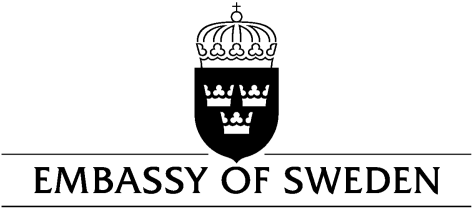 Croatian companies - owned or partly owned by Swedish companiesCroatian companies representing Swedish companiesZagreb, 25 June 2020ZAGREBASSA ABLOY CROATIA d.o.o.e-mail: zoran.kulusic-neral@assaabloy.comWeb-page: www.assaabloy.hrMr Zoran Kulušić-NeralAssa AbloyStrojarska cesta 20/23rd floorTel: +385-(0)1-64 65 120HR – 10 000 ZagrebFax: +385-(0)1-64 65 126Axis Communications d.o.o.Mr Stjepan ŠurmanovićŠarengradska 9HR – 10 000 Zagrebe-mail: stjepan.surmanovic@axis.comWeb-page: www.axis.comTel: +385-(0)91-62 31 482BISNODE d.o.o.e-mail: info.hr@bisnode.comWeb-page: www.bisnode.hrMr Milan DragičBisnode ABFallerovo Šetalište 22Tel: +385-(0)1-30 30 500HR – 10 000 ZagrebBJELIN d.o.o.e-mail: stjepan.vojinic@pervanovo.hrWeb-page: www.bjelin.comMr Stjepan VojinićŽegar VI/39Tel: +385-(0)47-531 045HR – 47 300 OgulinDesigner Outlet Croatia d.o.o.e-mail: branko.mihajlov@ingka.ikea.comWeb-page: www.designeroutletcroatia.comMr Branko MihajlovUlica Alfreda Nobela 2, SopHR – 10 361 Sesvete - KraljevecTel: +385-(0)1-44 55 575Fax: +385-(0)1-44 55 950ELECTROLUX d.o.o.e-mail: slaven.matijevic@electrolux.com  ines.descak@electrolux.comWeb-page: www.electrolux.hrMr Slaven MatijevićMs Ines DeščakSlavonska avenija 6aTel: +385-(0)1-63 23 333HR – 10 000 ZagrebFax: +385-(0)1-63 23 300EPIROC CROATIA d.o.o.e-mail: davorin.vrpoljac@epiroc.comnikolina.vrabec@epiroc.comWeb-page: www.epiroc.comMr Davorin VrpoljacMs Nikolina VrabecAtlas CopcoZagrebačka cesta 143/ATel: +385-(0)1-61 11 288HR – 10 000 ZagrebFax: +385-(0)1-61 11 299ERICSSON NIKOLA TESLAe-mail : etk.company@ericsson.comWeb-page: www.ericsson.hrMs Gordana KovačevićKrapinska 45Tel: +385-(0)1-36 53 535HR – 10 000 ZagrebFax: +385-(0)1-36 53 156ESSITY CROATIA d.o.o.e-mail: tea.pacak@essity.comWeb-page: www.tena.hr, www.essity.comMs Tea PačakTuškanova ulica 37Tel: +385-(0)1-46 82 456HR – 10 000 ZagrebFax: +385-(0)1-77 76 061FOREO Adria d.o.o.e-mail: corp.coms@foreo.comWeb-page: www.foreo.comMr Anel PuzićRadnička cesta 202Tel: +385-(0)1-57 90 880HR – 10 000 ZagrebH&M Hennes & Mauritz d.o.o.e-mail: info.hr@hm.comIlica 1A/6Web-page: www.hm.comHR – 10 000 ZagrebTel: +385-(0)1-64 39 500Hilding Anders d.o.o.e-mail: info@hespo.hrWeb-page: www.hildinganders.com/markets/croatia/enMr Damir MatijevićAnders HildingKralja Zvonimira 38-42Tel: +385-(0)40-650 000HR – 40 323 PrelogFax: +385-(0)40-646 110IKEA HRVATSKA d.o.o. za trgovinue-mail: nikolaos.migkianis@ingka.ikea.comWeb-page: www.ikea.hr Mr Nikolaos MigkianisUlica Alfreda Nobela 2, SopTel: +385-(0)1-44 55 000HR – 10 361 Sesvete - KraljevecFax: +385-(0)1-44 55 950Ingka Centres Croatia d.o.o. za nekretnineMr Branko MihajlovUlica Alfreda Nobela 2, SopHR – 10 361 Sesvete – Kraljevece-mail: branko.mihajlov@ingka.ikea.comWeb-page: www.ingkacentres.comTel: +385-(0)1-44 55 575Fax: +385-(0)1-44 55 950Jananders Consulting ABe-mail: jan.anders@jananders.seWeb-page: www.jananders.seMr Jan Anders BrundinHumlehusen, Höja Landsväg 199Tel: +46-(0)431-27090SE – 26 293 EngelholmMERCURI INTERNATIONAL d.o.o.e-mail: sead.altic@mercuri.hrWeb-page: www.mercuri.hrMr Sead AltićNova cesta 62Tel: +385-(0)1-66 11 190HR – 10 000 ZagrebFax: +385-(0)1-66 11 199METUS d.o.o.e-mail: tajnica@metus.hrWeb-page: www.metus.hrMr Tomislav MedićPoložnica 5Tel: +385-(0)1-38 74 647HR – 10 431 Sv. NedjeljaFax: +385-(0)1-38 74 891ORIFLAME KOZMETIKA d.o.o.e-mail: sanja.maletic@oriflame.comWeb-page: www.hr.oriflame.comMs Sanja MaletićHondlova 2Tel: +385-(0)1-77 76 590HR – 10 000 ZagrebFax: +385-(0)1-23 05 274PERVANOVOe-mail: info@pervanovo.hrWeb-page: www.pervanovo.comMr Stjepan VojinićŠipčine 2Tel: +385-(0)20-362 900HR – 20 000 DubrovnikFax: +385-(0)20-312 820ROXTEC d.o.o.e-mail: info@hr.roxtec.comWeb-page: www.roxtec.comMs Izabela KoricaV. Škorpika 1a/1 katTel: +385-(0)1-24 44 172HR – 10 090 ZagrebFax: +385-(0)1-24 44 173SAAB International AB branch officee-mail: krasimira.stoyanova@saabgroup.comWeb-page: www.saabgroup.comMs Krasimira StoyanovaRegus, Hektorovićeva ulica 2HR – 10 000 ZagrebTel: +420-(0)777-456 929SCANIA HRVATSKA d.o.o.e-mail: scania@scania.hrWeb-page: www.scania.hrMr Teodor NakaKarlovačka cesta 96Tel: +385-(0)1-33 30 111HR – 10 250 LučkoFax: +385-(0)1-33 30 149SECURITAS HRVATSKA  d.o.o.e-mail: milena.loucki@securitas.com.hr Web-page: www.securitas.com.hr Mr Ivan RočićSecuritas AB groupOreškovićeva 6n/2Tel: +385-(0)1-61 73 000HR – 10 010 Novi ZagrebFax: +385-(0)1-61 73 130TRANSCOM Hrvatskae-mail: zolt.benes@transcom.comWeb-page: hr.transcom.comMr Žolt BenešŽupanijska 21Tel: +385-(0)31-226 904HR – 31 000 OsijekTRELLEBORG CROATIA d.o.o.e-mail: edita.tojcic@trelleborg.comWeb-page: www.tss.trelleborg.com/hrMs Edita Tojčić Trelleborg Sealing SolutionsSlavonska avenija 24/6  Tel: +385-(0)1-24 56 387HR – 10 000 Zagreb Fax: +385-(0)1-24 56 389 VISAGE TECHNOLOGIES d.o.o.e-mail: info@visagetechnologies.comWeb-page: www.visagetechnologies.comMr Gordan KrekovićIvana Lučića 2a/15Tel: +385-(0)1-53 90 620HR – 10 000 ZagrebVOLVO Group Croatia d.o.o.e-mail: zagreb@volvo.comWeb-page: www.volvotruckscroatia.comMr Dušan MavričVolvo trucksKarlovačka cesta 94Tel: +385-(0)1-38 67 660HR – 10 250 LučkoFax: +385-(0)1-38 67 678ABBe-mail: vladimira.bagic@hr.abb.com Web-page: www.abb.hr Mr Željko ŠtruglinUlica grada Vukovara 284Tel: +385-(0)1-60 08 501, 25 80 630HR – 10 000 ZagrebFax: +385-(0)1-61 95 111ASTRAZENECA d.o.o.e-mail: andrea.custic@astrazeneca.com,damir.nevjestic@astrazeneca.comWeb-page: www.astrazeneca.comMr Damir Nevjestić Zagrebtower, Radnička cesta 80Tel: +385-(0)1-46 28 000HR – 10 000 ZagrebFax: +385-(0)1-46 18 228BIOLAB d.o.o.e-mail: info@biolab.hrWeb-page: www.biolab.hrMr Smiljan ŠkorićTHULEIlica 346Tel: +385-(0)1-37 50 556HR – 10 000 ZagrebFax: +385-(0)1-37 51 011CENTROMETAL d.o.o.e-mail: martinac@centrometal.hrWeb-page: www.centrometal.hrMr Mladen-Renato MartinacEsbe AB, Gotfire ABBabonićeva 53Tel: +385-(0)1-46 33 762HR – 10 000 ZagrebFax: +385-(0)1-46 33 763CM DELTA d.o.o.e-mail: office@cmdelta.euWeb-page: www.cmdelta.hrMr Paulo JakačićGANTTrtni 74 – RZ Matulji IITel: +385-(0)51-499 554HR – 51 211 MatuljiFax: +385-(0)51-499 555DREZGA d.o.o.e-mail: info@drezga.hrWeb-page: www.husqvarna.hr, www.drezga.hrMs Martina DrezgaHusqvarnaObrtnička 2 – RakitjeTel: +385-(0)1-33 35 302HR – 10 437 BestovjeFax: +385-(0)1-33 70 083ELEKTRO-PRELOG d.o.o.e-mail: d.fojs@elektro-prelog.hr Web-page: www.elektro-prelog.hr Mr Darko FojsKinnarps AB, ThorsmanHorvaćanska 10Tel: +385-(0)1-36 89 444HR – 10 000 ZagrebFax: +385-(0)1-36 89 445E.T.AL. d.o.o.e-mail: etal@etal.hrWeb-page: www.etal.hrMr Krešimir KanjirXylem Water Solutions Sweden AB Zagrebačka 61ATel: +385-(0)1-29 10 731HR – 10 360 SesveteFax: +385-(0)1-29 10 732FALKO d.o.oMr Tihomir TrivićMesnička 1HR – 10 000 Zagrebe-mail: ttihomir@hotmail.comWeb-page: www.marc-o-polo.comMarc O’PoloTel: +385-(0)1-38 66 861FEGGA d.o.o. (Multibrand store CLAN)e-mail: koraljkamedic@gmail.comMs Koraljka MedićAcne jeansFrankopanska 4Tel: +385-(0)1-48 48 520HR – 10 000 ZagrebFax: +385-(0)1-48 18 965LAGERKVIST & PARTNERSe-mail: samir.zero@lagerkvist.se Web-page: www.lagerkvist.seMr Samir ŽeroKrležina 39Tel: +385(0)52-391 352, 091-50 10 301HR – 52 100 PulaMOTO-RIS d.o.o.e.mail: info@moto-ris.hrWeb-page: www.moto-ris.hrMr Bruno RisVolvoOreškovićeva 3bTel: +385-(0)1- 38 21 570HR – 10 000 ZagrebPETI KVADRANT d.o.o.e-mail: miro.skalicki@peti-kvadrant.hrWeb-page: www.nynas.com   www.5th-quadrant.comMr Miro SkalickiNynäsRemetski kamenjak 11Tel: +385-(0)98-272 228HR – 10 000 ZagrebSKF CROATIA d.o.o.e-mail: skfcroatia@skf.comWeb-page: www.skf.hrMr Siniša BrajkovićSamoborska 255/ITel: +385-(0)1-34 96 874HR – 10 090 ZagrebFax: +385-(0)1-34 96 884SPARK d.o.o.e-mail: spark@spark.hrWeb-page: www.spark.hrMs Božena BakšajESABSlavonska avenija 22f Poslovni centar ŽitnjakTel: +385-(0)1-61 95 020/021HR – 10 000 ZagrebFax: +385-(0)1-61 81 260TELEKTRAe-mail: info@telektra.hrWeb-page: www.telektra.hrMr Miran KovačekFagerhultIndustrijska cesta 15Tel: +385-(0)1-20 50 666HR – 10 360 SesveteFax. +385-(0)1-20 20 666TRANSTEC d.o.o.e-mail: ivan.majstorovic1@zg.t-com.hrMr Ivan MajstorovićSwede cranesSlovenska 11Tel: +385-(0)1-37 71 504HR – 10 000 ZagrebFax: +385-(0)1-37 64 574VM2 d.o.o.e-mail: info@vm2.hrWeb-page: www.vm2.hrMr Vladimir MartinkoPågen krisprollsRudeška cesta 14Tel: +385-(0)1-38 67 160HR – 10 000 ZagrebFax: +385-(0)1-38 67 159Volvo service Nilssone-mail: info@nilsson.hrWeb-page: www.nilsson.hrMr Goran BajićVolvoVitezićeva 1aTel: +385-(0)1-555 66 20HR – 10 000 ZagrebFax: +385-(0)1-555 66 29YTONG porobeton d.o.o.e-mail: info.hr@ytong.comWeb-page: www.ytong.hrMr Vjekoslav ViskovićYtongSavska opatovina 36Tel: +385-(0)1-34 36 800HR – 10 090 ZagrebFax: +385-(0)1-34 64 920